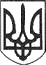 РЕШЕТИЛІВСЬКА МІСЬКА РАДАПОЛТАВСЬКОЇ ОБЛАСТІРОЗПОРЯДЖЕННЯ18 квітня 2023 року   			                                                                    № 99 Про присвоєння спортивних розрядівКеруючись Законом України „Про місцеве самоврядування в Україні”, відповідно до Положення про Єдину спортивну класифікацію України, затвердженого наказом Міністерства молоді та спорту України від 11.10.2013   № 582 (із змінами), Кваліфікаційних норм та вимог Єдиної спортивної класифікації України з неолімпійських видів спорту, затверджених наказом Міністерства молоді та спорту України від 24.04.2014 № 1305 (із змінами) та враховуючи подання директора Центру туризму, краєзнавства, спорту та екскурсій учнівської молоді Решетилівської міської ради від 06.04.2023                   № 01-25/04, ЗОБОВ’ЯЗУЮ:	1. Присвоїти спортивні розряди ,,ІІІ розряд” та ,,ІІ розряд” зі спортивного орієнтування спортсменам секції спортивного орієнтування Центру туризму, краєзнавства, спорту та екскурсій учнівської молоді Решетилівської міської  ради (список додається).	2. Відділу культури, молоді, спорту та туризму виконавчого комітету Решетилівської міської ради (Тітік М.С.) нагородити спортсменів, яким присвоєно спортивні розряди, нагрудними значками та свідоцтвами.	3. Контроль за виконанням розпорядження залишаю за собою.Міський голова                                                                           О.А. ДядюноваДодаток до розпорядження міського голови18 квітня 2023 року № 99Список спортсменів секції спортивного орієнтування Центру туризму, краєзнавства, спорту та екскурсій учнівської молоді Решетилівської міської  ради, яким присвоєно спортивні розрядиНачальник відділу культури,                                                          молоді, спорту та туризму						М.С. Тітік№ з/пПрізвище та імʼя  спортсменаВид спортуСпортивний розряд1Гребенюк АндрійСпортивне орієнтуванняІІІ2Мосієнко КатеринаСпортивне орієнтуванняІІ3Нижник ВіталінаСпортивне орієнтуванняІІ